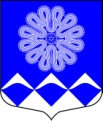 РОССИЙСКАЯ ФЕДЕРАЦИЯ
 АДМИНИСТРАЦИЯ МУНИЦИПАЛЬНОГО ОБРАЗОВАНИЯ
ПЧЕВСКОЕ СЕЛЬСКОЕ ПОСЕЛЕНИЕ
КИРИШСКОГО МУНИЦИПАЛЬНОГО РАЙОНА
ЛЕНИНГРАДСКОЙ ОБЛАСТИРАСПОРЯЖЕНИЕот   07  ноября  2023 года			                                                     №  191 - рд. ПчеваВ соответствии  со ст. 179  Бюджетного кодекса Российской Федерации, Федеральным законом Российской Федерации от 06 октября 2003 года № 131-ФЗ «Об общих принципах организации местного самоуправления в Российской Федерации», руководствуясь Порядком формирования, реализации и оценки эффективности муниципальных программ муниципального образования Пчевское сельское поселение Киришского муниципального района  Ленинградской области, утвержденным постановлением Администрации Пчевского сельского поселения от 29 октября 2021 года № 67.Внести в детальный план реализации муниципальной программы «Благоустройство и санитарное содержание территории муниципального образовании Пчевское сельское поселение» на 2023 год, утвержденный распоряжением администрации муниципального образования Пчевское сельское поселение Киришского муниципального района Ленинградской области от 28.03.2023г.  № 36-р следующие изменения:1.1. Детальный план реализации муниципальной программы «Благоустройство и санитарное содержание территории муниципального образовании Пчевское сельское поселение» на 2023 год изложить в редакции согласно Приложения № 1 к настоящему распоряжению.2. Контроль за исполнением настоящего распоряжения оставляю за собой.Глава администрации	                                                             Д.Н. ЛевашовРазослано: дело-2, бухгалтерия, Левашов Д.Н., комитет финансов Киришского муниципального района, КСП, прокуратура.Приложение № 1к распоряжению от 07.11.2023 года  № 191 -рДетальный план реализации муниципальной программы «Благоустройство и санитарное содержание территории муниципального образовании Пчевское сельское поселение»  на 2023 годО внесении изменений в детальный план реализации муниципальной программы «Благоустройство и санитарное содержание территории муниципального образовании Пчевское сельское поселение» на 2023 год, утвержденный распоряжением администрации муниципального образования Пчевское сельское поселение Киришского муниципального района Ленинградской области от 28.03.2023г.  № 36-р.Наименование муниципальной программы, подпрограммы, проекта, мероприятияОтветственный за реализацию проекта, мероприятия соисполнительОжидаемый результат реализации проекта, мероприятияСрок реализацииСрок реализацииОбъем ресурсного обеспечения тыс. руб. на 2023 годОбъем ресурсного обеспечения тыс. руб. на 2023 годНаименование муниципальной программы, подпрограммы, проекта, мероприятияОтветственный за реализацию проекта, мероприятия соисполнительОжидаемый результат реализации проекта, мероприятияСрок реализацииСрок реализацииОбъем ресурсного обеспечения тыс. руб. на 2023 годОбъем ресурсного обеспечения тыс. руб. на 2023 годНаименование муниципальной программы, подпрограммы, проекта, мероприятияОтветственный за реализацию проекта, мероприятия соисполнительОжидаемый результат реализации проекта, мероприятияСрок реализацииСрок реализацииОбъем ресурсного обеспечения тыс. руб. на 2023 годОбъем ресурсного обеспечения тыс. руб. на 2023 годМуниципальная программа «Благоустройство и санитарное содержание территории муниципального  образования Пчевское сельское поселение»Муниципальная программа «Благоустройство и санитарное содержание территории муниципального  образования Пчевское сельское поселение»Муниципальная программа «Благоустройство и санитарное содержание территории муниципального  образования Пчевское сельское поселение»Муниципальная программа «Благоустройство и санитарное содержание территории муниципального  образования Пчевское сельское поселение»2022-20302022-20301023,66Проектная частьПроектная частьПроектная частьПроектная частьПроектная частьПроектная частьПроектная частьМероприятия, направленные на достижение цели федерального проекта "Благоустройство сельских территорий"Администрация МО Пчевское сельское поселениеСоблюдение санитарных норм и улучшение комфортности проживания населения2022-20302022-2030214,46214,46Борьба с борщевиком Сосновского на территории муниципального образования Пчевское сельское поселениеАдминистрация МО Пчевское сельское поселениеСоблюдение санитарных норм и улучшение комфортности проживания населения2022-20302022-2030214,46214,46Процессная частьПроцессная частьПроцессная частьПроцессная частьПроцессная частьПроцессная частьПроцессная частьСодержание и благоустройство территории муниципального образованияАдминистрация Пчевского сельского поселенияСоблюдение санитарных норм и улучшение комфортности проживания населения2022-20302022-2030919,18919,18Содержание воинских захоронений, расположенных на территории муниципального образованияАдминистрация Пчевского сельского поселенияСодержание воинских захоронений2022-20302022-20304,004,00Проведение мероприятий, направленных на благоустройство территории муниципального образованияАдминистрация Пчевского сельского поселенияУлучшение эстетического вида, улучшение комфортности проживания населения2022-20302022-2030915,18915,18Организация ритуальных услуг и содержание кладбищАдминистрация Пчевского сельского поселенияСодержание гражданских захоронений, площадью  92763  кв.м; соблюдение санитарных норм и улучшение комфортности проживания населения2022-20302022-2030423,20423,20